IĞDIR ÜNİVERSİTESİ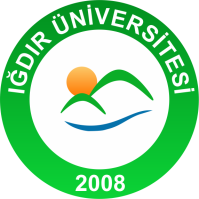 İŞ AKIŞ ŞEMASIIĞDIR ÜNİVERSİTESİİŞ AKIŞ ŞEMASIIĞDIR ÜNİVERSİTESİİŞ AKIŞ ŞEMASIIĞDIR ÜNİVERSİTESİİŞ AKIŞ ŞEMASIBirim Adı           : Ziraat Fakültesi Dekanlığı                                    Form No       : 01Faaliyet/Süreç : Maaş İşlemleri Süreci                                           Sayfa Sayısı  : 03Birim Adı           : Ziraat Fakültesi Dekanlığı                                    Form No       : 01Faaliyet/Süreç : Maaş İşlemleri Süreci                                           Sayfa Sayısı  : 03Birim Adı           : Ziraat Fakültesi Dekanlığı                                    Form No       : 01Faaliyet/Süreç : Maaş İşlemleri Süreci                                           Sayfa Sayısı  : 03Birim Adı           : Ziraat Fakültesi Dekanlığı                                    Form No       : 01Faaliyet/Süreç : Maaş İşlemleri Süreci                                           Sayfa Sayısı  : 031.SÜREÇ GİRDİLERİTerfi Bilgileri ListesiHareket OnayıKesinti Listeleri1.SÜREÇ GİRDİLERİTerfi Bilgileri ListesiHareket OnayıKesinti Listeleri2.SÜREÇ ÇIKTILARIÖdeme EmriBanka ListesiPersonel BildirimiKBS Bordro DökümüBordro İcmalBordro Özet DökümüÖdeme Belgeleri2.SÜREÇ ÇIKTILARIÖdeme EmriBanka ListesiPersonel BildirimiKBS Bordro DökümüBordro İcmalBordro Özet DökümüÖdeme Belgeleri3.İLGİLİ KANUN MADDELERİ657 Sayılı Devlet Memurları Kanunu2914 Sayılı Yükseköğretim Personel Kanunu3.İLGİLİ KANUN MADDELERİ657 Sayılı Devlet Memurları Kanunu2914 Sayılı Yükseköğretim Personel Kanunu3.İLGİLİ KANUN MADDELERİ657 Sayılı Devlet Memurları Kanunu2914 Sayılı Yükseköğretim Personel Kanunu3.İLGİLİ KANUN MADDELERİ657 Sayılı Devlet Memurları Kanunu2914 Sayılı Yükseköğretim Personel Kanunu4.KULLANILAN DÖKÜMANLARTerfi Bilgileri ListesiHareket onayıKesinti Listeleri4.KULLANILAN DÖKÜMANLARTerfi Bilgileri ListesiHareket onayıKesinti Listeleri4.KULLANILAN DÖKÜMANLARTerfi Bilgileri ListesiHareket onayıKesinti Listeleri4.KULLANILAN DÖKÜMANLARTerfi Bilgileri ListesiHareket onayıKesinti Listeleri5.KULLANILAN KAYNAKLARBilgisayar, Klavye, Mause, Yazıcı TelefonKBS Sistemi5.KULLANILAN KAYNAKLARBilgisayar, Klavye, Mause, Yazıcı TelefonKBS Sistemi5.KULLANILAN KAYNAKLARBilgisayar, Klavye, Mause, Yazıcı TelefonKBS Sistemi5.KULLANILAN KAYNAKLARBilgisayar, Klavye, Mause, Yazıcı TelefonKBS SistemiHAZIRLAYANKONTROL EDENKONTROL EDENONAYLAYANEmine TÜRKELİAydın ÇATAydın ÇATProf. Dr. Erkan BOYDAKIĞDIR ÜNİVERSİTESİZİRAAT FAKÜLTESİ DEKANLIĞIMAAŞ İŞLEMLERİ SÜRECİ İŞ AKIŞ ŞEMASIIĞDIR ÜNİVERSİTESİZİRAAT FAKÜLTESİ DEKANLIĞIMAAŞ İŞLEMLERİ SÜRECİ İŞ AKIŞ ŞEMASIIĞDIR ÜNİVERSİTESİZİRAAT FAKÜLTESİ DEKANLIĞIMAAŞ İŞLEMLERİ SÜRECİ İŞ AKIŞ ŞEMASIIĞDIR ÜNİVERSİTESİZİRAAT FAKÜLTESİ DEKANLIĞIMAAŞ İŞLEMLERİ SÜRECİ İŞ AKIŞ ŞEMASIİŞ AKIŞIİŞ AKIŞIİŞ AKIŞISORUMLULARTahakkuk PersoneliTahakkuk PersoneliTahakkuk PersoneliTahakkuk PersoneliHarcama YetkilisiTahakkuk PersoneliHAZIRLAYANKONTROL EDENONAYLAYANONAYLAYANEmine TÜRKELİAydın ÇATProf. Dr. Hasan BALProf. Dr. Hasan BAL